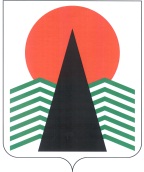 АДМИНИСТРАЦИЯ  НЕФТЕЮГАНСКОГО  РАЙОНАпостановлениег.НефтеюганскО награжденииВ соответствии с решением Думы Нефтеюганского района от 26.09.2012 № 282 «О наградах и почетных званиях Нефтеюганского района», на основании протокола заседания комиссии по наградам от 15.06.2017 № 15  п о с т а н о в л я ю:Присвоить почетное звание Нефтеюганского района, наградить Почетными грамотами и Благодарственными письмами Главы Нефтеюганского района граждан Нефтеюганского региона за высокое профессиональное мастерство, многолетний добросовестный труд, вклад в социально-экономическое развитие Нефтеюганского района согласно приложениям № 1, 2.Управлению по учету и отчетности администрации района (Т.П.Раздрогина) обеспечить выплату денежного вознаграждения согласно приложению № 1.Настоящее постановление подлежит размещению на официальном сайте органов местного самоуправления Нефтеюганского района.Контроль за выполнением постановления возложить на первого заместителя главы Нефтеюганского района С.А.Кудашкина.Глава района 					 		Г.В.ЛапковскаяПриложение № 1к постановлению администрации Нефтеюганского районаот 19.06.2017 № 977-паСПИСОКграждан, награждаемых Почетным званием, Почетной грамотой Главы Нефтеюганского районаПриложение № 2к постановлению администрации Нефтеюганского районаот 19.06.2017 № 977-паСПИСОКграждан, награждаемых Благодарственным письмом Главы Нефтеюганского района19.06.2017№ 977-па№ 977-па№Фамилия, имя, отчествоДолжностьРазмер денежного вознаграждения (руб.)Почетное звание «Заслуженный работник образования Нефтеюганского района» Почетное звание «Заслуженный работник образования Нефтеюганского района» Почетное звание «Заслуженный работник образования Нефтеюганского района» Почетное звание «Заслуженный работник образования Нефтеюганского района» Пахом Римма Раисовназаместитель директора по учебно-воспитательной работе муниципального общеобразовательного бюджетного учреждения «Средняя общеобразовательная школа №4» гп.Пойковский3500,00Почетная грамота Главы Нефтеюганского районаПочетная грамота Главы Нефтеюганского районаПочетная грамота Главы Нефтеюганского районаПочетная грамота Главы Нефтеюганского районаАхметзянова Наталья Викторовнаглава сельского поселения Салым3500,00ВсегоВсего7000,00№Фамилия, имя, отчествоДолжность (род занятий)Деева Ольга Александровнасестра - хозяйка административно-хозяйственного отделения детской поликлиники № 1 бюджетного учреждения Ханты-Мансийского автономного округа - Югры «Нефтеюганская окружная клиническая больница имени В.И.Яцкив», г.НефтеюганскЛохтина Лариса Юрьевнаврач-невролог консультационно-диагностического отделения детская поликлиника № 1 бюджетного учреждения Ханты-Мансийского автономного округа - Югры «Нефтеюганская окружная клиническая больница имени В.И.Яцкив», г.НефтеюганскСуворова Ольга Ивановнамедицинская сестра врача общей практики отделения общей врачебной практики поликлиники № 1 бюджетного учреждения Ханты-Мансийского автономного округа - Югры «Нефтеюганская окружная клиническая больница имени В.И.Яцкив», г.НефтеюганскХайруллина Мария Александровнаспециалист отдела кадров  бюджетного учреждения Ханты-Мансийского автономного округа - Югры «Нефтеюганская окружная клиническая больница имени В.И.Яцкив», г.НефтеюганскХакимова Дарья Бахрамовнаметодист отдела по делам молодежи департамента образования и молодежной политики Нефтеюганского района, г.НефтеюганскЧернухо Татьяна Петровнасестра - хозяйка административно-хозяйственного отделения поликлиники № 2 бюджетного учреждения Ханты-Мансийского автономного округа - Югры «Нефтеюганская окружная клиническая больница имени В.И.Яцкив», г.Нефтеюганск